	Additional Placement Policy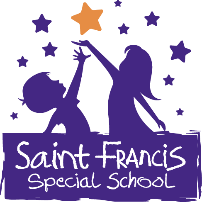 IntroductionThe Policy of St. Francis Special School in relation to Additional Education has been developed in consultation with the whole school community to help support all of the pupils in our school.AimsThis policy aims to:Outline the agreed procedures for seeking additional educational placements for pupils 18 years and overEnsure the best education possible for all pupils in our school.School EthosOur school has a Catholic Ethos which advocates the holistic development of all pupils. The school is committed to the care of the whole school community and the provision of an effective environment for learning. Our school advocates respect for all in the Workplace through our Dignity in the Workplace Policy and Charter available on our school server for staff and on our website www.sfss.ie.Procedures for Seeking Additional Placement in Our SchoolSpecial schools funded by the Department are classified as primary national schools and are intended, in accordance with the provisions of Rule 64(1) of the Rules for National Schools, to cater for children and young persons with special educational needs from the age of 4 years until the end of the school year in which they reach their 18th year.Special schools may however seek approval from the Department for an exemption from Rule 64(1) in respect of students over the age of 18 who are pursuing courses leading to accreditation on the National Qualifications Framework (e.g. Junior Certificate/LCA/FETAC 3).A request for an exemption from Rule 64(1) can only be made by a school where:1.       The student is pursuing a course leading to accreditation on the National Qualifications Framework (e.g. Junior Certificate/Leaving Certificate Applied/FETAC 3)2.       The student requires one additional year in order to complete their course3.       Retaining the student in the school for another school year will not prevent a younger pupil being enrolled there4.       Plans are in place to transition the student to a post-school setting at the end of the particular  school yearAn extension of enrolment form should be completed and returned as soon as possible in respect of each student for whom your school wishes to seek approval for an exemption from Rule 64 (1) for the following school year. Once completed, the form should be returned to the following e-mail address special_education@education.gov.ie with the subject line clearly marked: Exemption from Rule 64(1) in respect of students over the age of 18 copying both the Principal and the Chairperson Board of Management.Additional Requirements:A letter seeking an additional year must be written to the PrincipalAn additional letter may be required from a recognised professional e.g. psychologist stating that an additional year would be of benefit to the pupilThe letter will then be brought to the attention of the Board of Management at the following BoM meeting and a decision will be made by the BoardA decision to accept a pupil of 18 plus cannot impinge on the education of pupils     under 18 years (the maximum number of pupils in any class is 11 and 6 in the ASD classes)In the event of applications exceeding available places, pupils will be offered a place on a first come, first served basisEqualityOur school will not discriminate on any of the nine grounds named in the Equal Status Act and any processes and procedures will not be applied in a discriminatory way. The school is committed to positive action for those who are disadvantaged or who need assistance that others do not need and the school should be alerted to the fact that support is needed so it can be put in place. Discrimination under the nine grounds or harassment including sexual harassment is prohibited in our school.Review and RatificationThis policy was ratified by the Board of Management of St. Francis Special School on_____________The policy will be reviewed regularly in the light of experience. It will be reviewed by the full staff and Board of Management every two years. Next review of this policy will occur during the school year of 2023/2024.Signed: _________________________	Signed:  ____________________Chairperson:_____________________	Principal: __________________
Date:	______________________	Date:  ___________________